LühendidTÜM – Tartu Ülikooli muuseumKM – kunstimuuseumTK – toomkirikTT – tähetornHT – Hull TeadlaneSISSEJUHATUS Tartu Ülikooli muuseumi jaoks oli 2022. aasta väga hea. Taastus külastatavus: kasvas muuseumi külastajate ja teenuste kasutajate arv, muuseumitundide arv ning seeläbi tõusis ka omatulu. Tegevuskavas ette nähtud tegevused teostati plaanipäraselt tänu edukatele rahataotlustele, kuigi plaane tehes ei osatud enne näha nii suurt kaupade ja teenuste kallinemist.  Muuseumisse jõudis u 51 300 inimest. Taastus ka välisturismi osakaal ja kasvas haridustegevuste ja nendes osalejate maht, kuid ei jõudnud veel sellisele tasemele nagu oli 2019. aastal. Võrreldes 2021. aastaga kasvas rahastus TÜ üldfondist 8,8 %, mis võimaldas katta hüppeliselt kasvanud halduskulud. Müügitulu (piletid, suveniirid, teenused) kasvas 63 %, mis viitab sellele, et pandeemiaaegne langus on taastumas. Renditulu oli kõikide varasemate aastate suurim. Kasvanud müügitulu aitas katta tegevuskulusid. Suurim toetus lisaks üldfondile oli Kultuuriministeeriumi muuseumide tegevustoetus (60 000 eurot) ja Haridus-ja Teadusministeeriumi teaduskollektsioonide toetus (45 000 eurot). Näitusetegevuse toimus kõikide muuseumi majade näitusepindadel. Toomkirikus lõppes veebruaris Tartu Ülikooli kunstikogusid tutvustav ajutine näitus „Ars academica“. Seejärel eksponeeriti ajutiste näituste saalis näitusetriloogia teine  osa „Teatepulk Kütiorust Kadriorgu. Vaim“ ning alates juunist ajutise näitusena Eesti Tervisemuuseumi toodetud vaimsele tervisele pühendatud näitus „Palju õnne?!“. Kunstimuuseumi lõppes märtsis näitus „Surma pale. Elu vägi surimaskides“, misjärel avati maailma erinevatest kultuuridest pärit esemeid tutvustav näitus „Iidamast-aadamast. Heaks eluks vajalikud asjad“. Tähetorni koridorides eksponeeritud astrofoto konkursitööd näitusena ning maikuus avati tähetorni aias suvenäitus „Baikali ja Berliini vahel. Astronoom Shcwarz 200“. Aasta jooksul lisandus programmi ka erinevaid lühiajalisi näitused.Muuseumi kogudes on 2022. aasta lõpu seisuga 223280 museaali. Riikliku pärandi digiteerimise projekt 5. aastane projekt jätkus, mis võimaldas luu uusi digikujutisi ja avaldada need muis.ee-s. Olulise mahu kogudega seotud tööst moodustasid erinevad tegevused ja toimingud seoses projektiga „Kunst või teadus“, nt konserveerimine, restaureerimine, korrastamine, kirjeldamine, digiteerimine, mis olid oluliseks baastööks uurimistööle, publitseerimisele ja näitusetegevusele.Muuseumi peamine uurimisteema 2022. aastal olid seotud koostööprojektiga „Kunst või teadus“, milles on meie partneriteks Eesti Kunstimuuseum ja Eesti Kunstiakadeemia. 2022. aasta oktoobris avati näitus Kumu kunstimuuseumis ja vahetult enne seda ilmus kogumik-kataloog „Kunst või teadus“, mis tõi esmakordselt laiema publiku ette õppe- ja teadustööga seotud visualiseeriva materjali. Muuseumi aastakonverents toimus 6. detsembril samuti teemal „Kunst või teadus“, millega laiendati erinevaid kunsti ja teaduse suhetega seotud teemaderingi, mis näitusele ja ka kataloogi ei mahtunud. Konverentsi ettekanded ilmuvad Tartu Ülikooli ajaloo küsimuste 51. juubelinumbris 2023. aastal. Meekonna ühtsuse nimel ja koostegemise rõõmust käidi ekskursioonil Põhja-Lätis, seoses kodulehe uuendamisega toimus ühine pildistamispäev koos fotomeigi tegemisega, peeti jõulupidu, aastakoosolekul toimus ühine meekonnakoolitus ning koos sõideti Kumu kunstimuuseumisse „Kunst või teadus“ avamisele. Muuseumi erinevates tegevustes osales 14 praktikanti ja üks vabatahtlik (kokku 2173 töötundi). Tunnustused:Leili Kriisil täitus 100 semestrit ülikoolis.Kolleegipreemia Aasta Tullio pälvis sekretär Leelo Kriisa.Esmakordselt andis TÜ Sihtasutus välja Karl Laaguse nimelise mälestusstipendiumi, mille pälvis kuraator Ingrid Sahk.Tartu Ülikooli muuseum viimaste aastate uuendused nomineeriti Euroopa Muuseumide Aastaauhinnale (EMYA).Eesti Muuseumide aastaauhinna laureaadiks valiti püsinäituste kategoorias „Toomkiriku saladuste kamber“, mis pälvis nn Suure Muuseumiroti.Kogukonna sõbra tiitli pälvis Tartu ülikooli muuseumi korraldatud festival „Toome müks: milline on sinu unistuste Toomemägi?“.Lisaks nomineeriti aasta konserveerimistöö kategoorias muuseumi konservaatori Anne Aruse kaastööl tehtud Lilly Waltheri söejoonistuste „Vanamees kepiga“ ja „Vana naine kepiga“ konserveerimistöö ning nende eksponeerimine Tartu kunstimuuseumi näitusel „Lilly Walther. Piiritu“ koostöös Eesti Rahva Muuseumiga.Soovime tänada meie koostööpartnereid. TÜM sai lisaks Tartu Ülikoolile toetust Kultuuriministeeriumilt, Muinsuskaitseametilt, Tartu Linnavalitsuselt, Eesti Kultuurkapitalilt, Keskkonnainvesteeringute Keskuselt, SA-lt Eesti Teadusagentuur, Haridus- ja Teadusministeeriumilt. MUUSEUM ARVUDES 2022. AASTALPersonal  31. detsembri 2022 seisuga töötas muuseumis 35 inimest, täidetud oli 26,9 ametikohta (31. detsembri 2021 seisuga töötas muuseumis 37 inimest, täidetud oli 27,8 ametikohta; 2020. aastal  töötas 39 inimest täidetud oli ametikohti 28,15). Muusemikogu suurus 31. detsembri 2022 seisuga on muuseumi kogudes 223 280 museaali (2021. aastal 194 784 museaali).Teaduskollektsioonidega tehti ca 78 000 erinevat toimingut ligi 24 000 objektiga ehk ligikaudu 11 % meie kogudest. Kasutati u 24 000 museaali.Digihoidlas tehti üle 435 000 faili kasutuse. Puhastati ja konserveeriti 13 187 eset. Projekti „Kultuuripärandi digiteerimine 2018–23“ toel ning muuseumi töötajate poolt tehti 251 426 faili, Digihoidlas on 114 470 museaaliga seotud 757 203 faili, mis on avalikus kasutuses.Eelarve (allikas TÜ rahandusosakond) Laekumised kokku:  1 450 860 € (2021. aastal 1 241 370 €; 2020. aastal 1 272 387 €)Rahastus TÜ üldfondist: 867 740 € (2021. aastal 797 856 €; 2020. aastal 778 566 €) Teadustegevus: 106 224 € (2021. aastal 66 824 €; 2020. aastal 135 555 €) Renditulu, piletite ja suveniiride müük: 189 041 € (2021. aastal 115 782 €; 2020. aastal 125 705 €)Tulud õppetegevusest: 12 995 € (2021. aasta 16 866 €; 2020. aastal 40 185 €)Muud toetused: 274 863 € (2021. aastal 244 043 €; 2020. aastal 193 376 €)Asutuse arengufond: 5746 € (2021. aastal 7360 €; 2020. aastal 6052 €) Kulud kokku: €  (2021. aastal 1 204 419 €; 2020. aastal 1 121 955 €)Tööjõukulud: 736 845 €  (2021. aastal 639 776 €; 2020. aastal 634 801 €)Ruumide kulu:  350 307 € (2021. aastal 310 380 €; 2020. aastal 271 714 €)Kantselei- ja majanduskulu: 228 628 € (2021. aastal 178 485 €; 2020. aastal 165 770 €)Koolitus- ja lähetuskulud: 32 703 € ( 2021. aastal 5297 €; 2020. aastal 1627 €)Sisse ostetud õppe- ja teadustöö: 4919 € (2021. aastal 2213 €; 2020. aastal 760 €)IT-kulud: 10 644 €  (2021. aastal 29 269 €; 2020. aastal 7368 €)Transpordikulud: 6115 € (2021. aastal 3189 €; 2020. aastal 2500 €)Külaliste vastuvõtt ja erisoodustused: 17 590 € (2021. aastal 7337 €; 2020. aastal 7233 €)Investeeringud põhivarasse: 155 €  (2021. aastal 0 €; 2020. aastal 15 516 €)Muud tegevuskulud: 1238 € (2021. aastal 8947 €; 2020. aasta 5311 €)Kesksete kulude katmise eraldis: 25 647 € (2021. aastal 19 525 €; 2020. aasta 19 997 €)Külastajad Kokku teenindas ülikooli muuseum 51 381 (2021. a 27 539) kasutajat (kasutaja hulka loetakse lisaks muuseumikülastustele ka rendiüritusi, välisüritustel osalejaid jms., kus kasutatakse muuseumi taristut), ja 41 148 piletiga külastajat (loetakse ka tasuta piletiga külastaja ja haridusprogrammis osalejat).Toomkirik teenindas 27 035 kasutajat (2021. aastal 15 463).Kunstimuuseum teenindas 9979 kasutajat (2021. aastal 8023).Tähetorn teenindas kasutajat 4134 kasutajat (2021. aastal 4053).Projektitoetusi saadi järgmiselt:Kultuuriministeeriumi tegevustoetus 60 000 €Kultuurkapital 11 732 € (näitusetegevus, festival „Toome müks“, Struve raamatu ettevalmistus)Muinsuskaitseameti muuseumide kiirendi 40 000 (toomkiriku valgusetendus)Tartu linna kultuuriprojektid 19828 € (näitusetegevus, festival „Toome müks“)Tartu linn 45 500 (tähetorni tegevustoetus, toomkiriku valgustusprojekt)ETAG teaduse populariseerimine 12500 € (Hullu Teadlase konverents, Parroti kabineti näitus)HTM lõimumislaagrid 12 600 €HTM teaduslooliste kogude rahastus  45 000 €Tartu Ülikooli kirjastamistoetus 5500 (raamat „Kunst või teadus“, Tartu Ülikooli Ajaloo Küsimusi, nr 50 )Rahvusarhiiv Väliseesti kultuuripärandi säilitamine 3000 €„Kultuuripärandi digiteerimine 2018–23“ toel on digiteeritud 18821 arhiiviobjekti (ca 143 000 kaadrit) ja ca 2934 negatiivi ning pakendatud arhiivipüsivatesse säilitusümbristesse ca 10 000 museaali.MUUSEUMIKÜLASTUSE STATISTIKATartu Ülikooli muuseum toomkirikusToomkiriku muuseumialasse ja tornidesse tehti 2022. aastal kokku 27 035 külastust, vastavalt 19 766 ja 7269. Võrreldes 2021. aastaga kasvas külastatavus 11 572 võrra, kuid ei jõudnud veel koroonaeelsele tasemele. Jätkuvalt tunneme puudust turismigruppidest. Põhiliselt külastatakse muuseumit perega või sõpradega.  Välisturistidest külastasid toomkirikut kõige enam soomlased (466), lätlased (375) ja sakslased (223). Muuseumis käis ka 405 ukrainlast, neile on sissepääs tasuta.  Tartu Ülikooli kunstimuuseum 2022. aastal külastati kunstimuuseumit, ajaloolist keemiaauditooriumit, aulat ja kartserit kokku 9979 korda, mis on 1956 inimest enam, võrreldes 2021. aastaga.Välisturistidest oli käis muuseumis rohkem sakslasi (265), soomlasi (261) ja lätlasi (107).Tartu tähetorn2022. aastal külastas tähetorni 4134 külastajat, seega jäi külastatavus võrreldes 2021. aastaga samale tasemele (4053 külastust). 2022. aasta alguses muutsime tähetorni lahtioleku aegu. Talve perioodil on muuseum lahti vaid laupäeviti, suvehooajal kolmapäevast pühapäevani.Välismaalastest käis kõige rohkem soomlasi (144).Kokku teenindas ülikooli muuseum 51 381 (2021. a 27 539) kasutajat (kasutaja hulka loetakse lisaks muuseumikülastustele ka rendiüritusi, välisüritustel osalejaid jms., kus kasutatakse muuseumi taristut), piletiga külastajaks loetakse ka tasuta piletiga külastaja ja haridusprogrammis osalejat).Tabel kajastab kuni 2014. aastani TÜ ajaloo muuseumi, kunstimuuseumi ja loodusmuuseumi külastusstatistikat (v.a teaduslinn). Alates 2014 kajastub tabelis ainult Tartu Ülikooli muuseumi külastuste arv. Oranž joon: kasutajad (v.a. teaduslinn). Sinine joon: külastajad.Kasutajate võrdlus 2014–2022 (ei sisalda teaduslinna külastajaid). MUUSEUMI OMATULU Muuseumi omatulu piletite, suveniiride ja ruumide müügist tõusis võrreldes 2021. aastaga.  TÜMi omatulu: piletid, suveniirid ja renditulu 2014–2021. EKSPOSITSIOON JA NÄITUSEDNäitusetegevus toimus muuseumi kõigis majades. 2022. aasta kevadel avati kunstimuuseumis aastanäitus „Iidamast-aadamast. Heaks eluks vajalikud asjad“. Näitusel näeb ligi 200 eset Eesti muuseumidest, mis pärinevad iidsest Sumerist ja Egiptusest, antiiksest Kreekast ja Roomast ning samuti Indiast, Hiinast ja Jaapanist. Näituse kuraatoriteks on Terje Lõbu ja Külli Valk. Näitusega kaasnes publiku- ja haridusprogramm. Märtsis avati toomkirikus külalisnäitus „Teatepulk Kütiorust Kadriorgu. Vaim“. Paralleelselt Tartu Ülikooli muuseumis ja Tartu Jaani kirikus avatud näitus „Vaim“ oli teine osa näitusetriloogiast „Teatepulk Kütiorust Kadriorgu. Vägi. Vaim. Võim“. Näituse kuraatoriteks olid Reet Varblane ja Marje Taska.Juunis toimus toomkirikus Tervisemuuseumi rändnäituse „Palju õnne!? Näitus heaolust, vaimsest tervisest ja tasakaalust“ avamine. Näitusel uuritakse mis on õnn, kuidas seda leida ning miks on mõned inimesed ja rahvad õnnelikumad kui teised. Lisaks jagatakse näpunäiteid, kuidas keskenduda positiivsele ja muuta teadlikult oma elu paremaks. Näitusega kaasnes publiku- ja haridusprogramm.Tartu Tähetornis avati märtsis astrofoto konkursi võidutööde näitus. Eksponeeritud on 18 astrofotokonkursi parimat fotot. Võistlusest sai osa võtta kolmes vanuserühmas: kuni 12-aastased, 12–18-aastased ning 19-aastased ja vanemad. Töid hinnati kuues kategoorias: kuu, süvataevas, Päikesesüsteem, tähistaevas, atmosfäärinähtused ja linna astrofotograafia.Traditsiooniline tähetorni õuenäitus „Baikali ja Berliini vahel. Astronoom Schwarz 200 “, on seekord  pühendatud tähetorni viimasele sakslasest direktorile Peter Carl Ludwig Schwarzile ja annab ülevaate nii tema elukäigust kui ka Tartu tähetorni arengust tema juhtimisel. Koostöönäitusena avati oktoobris KUMUs Tartu Ülikooli muuseumi, Eesti Kunstimuuseumi ja Eesti Kunstiakadeemia näitus “Kunst või teadus”, mis võtab põhjalikumalt vaatluse alla kunsti ja teaduse suhete ajaloo Eestis. Tähelepanu keskmes on loodus- ja meditsiiniteaduste visualiseerimine 19. sajandil ja 20. sajandi alguses. 2023. aasta sügisesest eksponeeritakse näitust Tartu Ülikooli muuseumi ajutiste näituste saalis.HARIDUSTEGEVUS	Haridustegevuse üldised arengusuunad 2022. aastal taastus Tartu Ülikooli muuseumi haridustegevus ja ületas epideemiaeelsetel aastatel läbiviidud programmide arvu. Korraldati mitmeid traditsioonilisi üritusi (linnalaagrid, Hullu Teadlase sünnipäev 1. mail, Hullu Teadlase konverentsi pidulik lõppüritus TÜ muuseumi valges saalis) ning käivitati ka uusi projekte. Viimaste seas oli osakonna sisese arengu seisukohalt kõige märkimisväärsem Erasmus+ toel elluviidud õpiränne, mille käigus enamik haridusosakonna töötajatest sai külastada Hollandi, Taani ja Rootsi teadusmuuseume ning vahetada kogemusi sealsete muuseumitöötajatega. Ühiskonna järjekordsed vapustused tingisid uut tüüpi laagrid – Haridus- ja Teadusministeeriumi toetusel saime ellu viia lõimelaagrid Ukraina sõjapõgenikest lastele, milles osalesid ette antud mahus ka Eesti lapsed.Haridustegevuse aastatel 2019-2022Traditsioonilised tegevusedharidusprogrammidMuuseumis toimuvaid haridusprogramme viidi 2022. aastal läbi kokku 503, mis on 38% võrra rohkem ui eelneval, 2020. Aastal ning 5% võrra rohkem kui viimasel epideemiaeelsel, 2019. aastal. 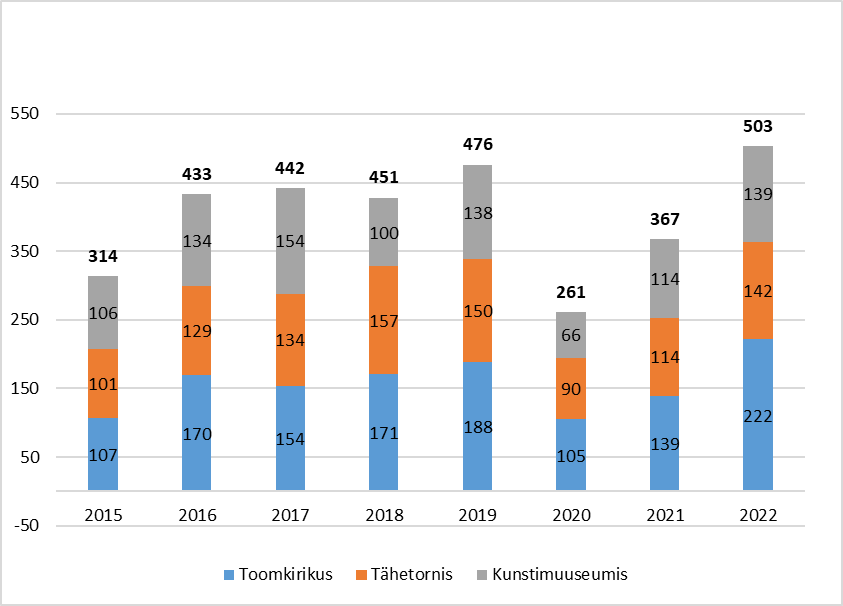 Haridusprogrammid TÜ muuseumis programmi toimumise asukoha järgi aastatel 2015-2022Arvuliselt viidi kõige enam programme läbi toomkirikus. Programmide rahastuse vaates olid ligi u 74 % programmidest tellimusprogrammid ja 26% Tartu linna rahastatud aktiivõppeprogrammid. See on proportsionaalselt märkimisväärne muutus, kuna varasemalt on aktiivõppeprogrammide osakaal olnud muuseumis läbiviidud programmidest suurem. Aktiivõppeprogrammide maht on siiski mõnevõrra kasvanud, kuid arvestades nö tavaprogrammide mahu kasvu on nende osakaal kõigist läbiviidud programmidest jäänud väiksemaks. Lisaks telliti arvuliselt veidi rohkem kui varem haridusprogramme Keskkonnahariduse projekti toel ning TÜ muuseumisse jõudsid ka esimesed õpilasgrupid, kelle õppekäigud said rahastatud 2022. aasta sügisel käivitunud riigipoolse rahastusega projekti Kultuuriranits raames (3 programmi). Epideemiast tingitud muuseumide sulgemise ja distantsõppeperioodiga võrreldes vähenes oluliselt veebitundide arv. Neist enamik olid astrofotograafia konkursi raames läbiviidud astrofotograafia tasuta veebitunnid.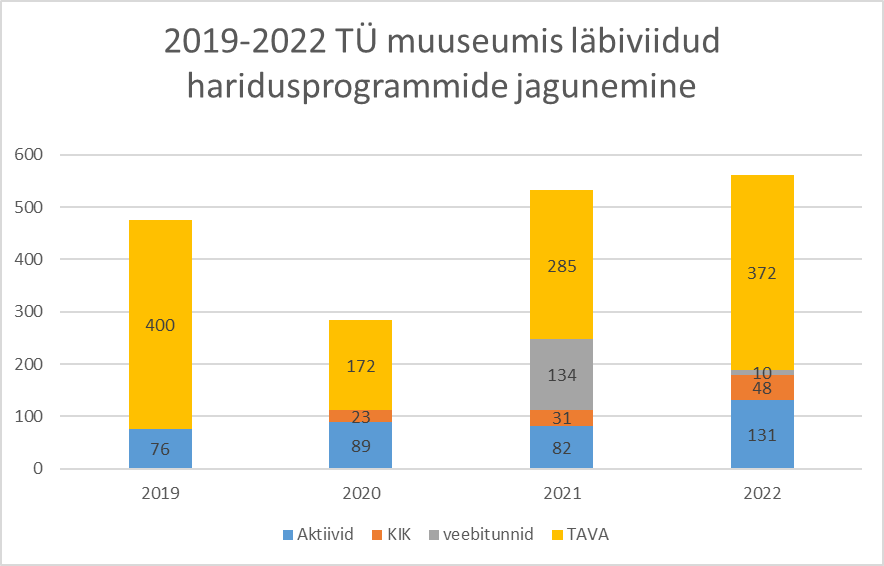 2019-2922 läbiviidud programmid rahastusallika lõikes (aktiivid = Tartu linnavalitsuse rahastatud aktiivõppeprogrammid; KIK = Keskkonnahariduskeskuse rahastatud programmid; TAVA = tellimusprogrammid, mille eest maksavad kas osalejad ise või KOV).Uutest haridusprogrammidest läksid töösse kunstimuuseumis programmid „Imelised iidsed asjad“ ja „Heaks eluks vajalikud asjad. Vanaaja kultuuridest ja eluolust“ I, II ja IV kooliastmele Kunstimuuseumi aastanäitusel. Edukalt käivitusid 2022. aasta sügisel ka koos ajutise näitusega „Palju õnne!?“ Tervisemuuseumi väljatöötatud ja TÜ muuseumile kohandatud haridusprogrammid lasteaiaealistest täiskasvanutele, mida telliti ajavahemikust oktoober – detsember 2022 kokku 24 tükki.Lisaks loodi uute haridusprogrammidena Hullu Teadlase konverentsi teemast tõukunud heliteemaline programm ning anatoomia-aineline „Luud ja lood“. Traditsiooniliselt tegime novembris programmid isadepäeva programme (lasteaiarühmadele koos isadega) ja jõuluprogramme (lasteaiarühmadele ja I kooliastmele).Linnalaagrid 2022. aastal  said Tartu Ülikooli muuseumi laagritest osa kokku 219 last kümnes vahetuses. Tavapärastele Hullu Teadlase laagritele lisaks korraldasime kevadpoolaastal koostöös Tartu Kivilinna kooliga õpihuvilaagri, millest sai 5 päeva jooksul osa 64 last (HTMi toetus 6647 eurot). Mahukam projekt oli Ukraina sõjapõgenike kaasamine suvistesse linnalaagritesse. Selleks taotlesime ja saime HTMist sihtotsatarbelise toetuse (12600 eurot), mille abil värbasime Ukraina üliõpilastest ja pagulastest abitööjõudu ja saime laagriosalust pakkuda enam kui 50 Ukraina päritolu lapsele. Neist laagritest saime väärtusliku kogemuse mitmekultuuriliste rühmadega tegelemiseks tundlikul ajal. Tagasiside laagritele oli positiivne nii rahastaja kui ka osalejate poolt.Osalemine messidel ja võrgustikes 2022. aastal osalesime haridustegevust populariseerivatel muuseumihariduse messidel nii Tallinnas Kumu kunstimuuseumis (22. augustil) kui Eesti Rahva Muuseumis (23. augustil), kus suurel laval tutvustas TÜ muuseumi Hull Teadlane.2022. aasta suvel osales TÜ muuseum taas keskkonnahariduskeskuste külastusmängus H2O. Mänguleht oli toomkiriku näituste kohta, mängus osalejaid käis toomkirikust läbi u 100. Kaks haridusosakonna töötajat osales Eesti muuseumipedagoogide Ajarännaku teemalisel koolitusel Pärnumaal.  Panustamine ürituste ja näituste korraldusse 2022. aastal osales haridusosakond aktiivselt muuseumi ürituste ettevalmistustel ja läbiviimisel. Lisaks enda muuseumi korraldatud suurüritustele (Hullu Teadlase sünnipäev, Toome müks) panustasid haridustöötajad suuremate projektide raames muuseumi majades toimuvate ürituste korraldamisse (mälumängud Tudengipäevade raames nii kevadel kui ka sügisel, Muuseumiöö, Tiksu perepäev) ning ka väljaspool muuseumi (haridusmessid Kumus ja ERMis).Näitustest valmis haridusosakonna kuraatori Kärt Soieva juhtimisel Astrofotograafia näituse Tähetornis, lisaks panustati teistegi näituste tööprotsessi, sh publikuprogrammi (nt Iidamast-aadamast näituse publikuüritused kunstimuuseumis; Parroti kabineti haridusliku poole arendus; Palju õnne?! näituse programmide kohandamine ja läbiviimine).Hullu Teadlase tegevused 2022. aasta oli Hullu Teadlase jaoks tegus. Ta viis läbi haridusprogramme, käis esinemas nii koolides, suurematel üritustel (nt Lennusadamas ja ERMis perepäevadel, muuseumihariduse messil) kui ka raadios (nt esinemine RingFM hommikuprogrammis, kus Hull Teadlane pani saatejuhi läbi tegema maitsetundmise testi). Kokku oli väljaspool muuseumi Hullu Teadlase esinemise 25 korral kokku. Lisaks ilmus igal kuul ajakirjas „Hea Laps“ Hullu Teadlase rubriigis artikkel.Üle mitme aasta pidada taas Hullu Teadlase sünnipäevapidu 1. mail, kuhu tuli üle 100 külalise. Toimus traditsiooniline, järjekorras VIII Hullu Teadlase konverents teemal „Helisev müra“. Osalejatest jõudis konkursitöö esitamiseni 14 rühma, lõppkonverentsil TÜ muuseumi valges saalis osales u 60 õpilaste koos juhendajatega. 2022. aasta lõpus käivitus Hullu Teadlase konverentsi uus ring, kuid sel korral toimub see teises vormis - esmakordselt saab Hullu Teadlase konverents osaks suurest üle-eestilisest õpilaste Teadusfestivalist, mille lõppüritusele aprillis 2023 kutsutakse ka Hullu Teadlase konverentsi parimad osalejad. Projektid Õpirände projekt Erasmus+ täiskasvanuhariduse vahenditest.  Juba 2020. aastal rahastuse saanud õpirände projekti Taani, Hollandi ja Rootsi muuseumidesse sai lõpuks aktiivselt teoks viidud. 2022. aasta veebruaris-märtsis käisid kaheksa TÜM töötajat Hollandi muuseumites, augusti alguses seitse inimest Rootsi muuseumites ja oktoobris seitse inimest Taanis. Õpirändes osales nii haridus- kui ka kommunikatsiooniosakonna töötajaid. Käidi eriilmelistes muuseumites ja teaduskeskustes, kohtuti sealsete töötajatega ja vahetati kogemusi. Aasta lõpus peetud kokkuvõtval seminaril tõdesid TÜ muuseumi töötajad, et õpiränded olid väga kasulikud – neist tõukuvalt sai uusi ideid rakendada nii igapäevatöös kui uutes projektides (nt aasta lõpus algatatud tähetorni uuendusprotsessi käimalükkamine).  17. sajandi tudengikohver Nordplus toetusel2022. aastal jätkus 2021. aastal rahastuse saanud Tartu, Uppsala ja Helsinki ülikooli muuseumide, kohalike muuseumide ja koolide projekt „Historical student stories for the modern students - building bridges over the ages and between Nordic and Baltic countries“. Projekti raames valmisid „tudengi reisikirstud“ ehk näitlikud õppevahendid 17. sajandi teemade õpetamiseks koolidele. Neid testiti ning parendati kolmel maal. Partnerite omavahelise pideva suhtluse tulemusena on jagatud õpetlikke kogemusi. Tartus on käidud Tartu Rahvusvahelises koolis, Miina Härma Gümnaasiumis ja Mart Reiniku koolis, kus kohvri sisu ja juuresolevad programmid leidsid hea vastukaja. Projekti raames arendati kodulehte, mille testversioonid valmisid 2022 lõpus ning mis avaldatakse 2023 veebruaris. 01.-02.12.2023 toimus partnerite kohtumine Uppsalas, kus külastati nii Uppsala ülikooli kui ka kohalikku muuseumi ning Märsta kooli, kus tutvustasime oma projekti ning lasime õpilastel osaleda.Koostööprojekt Tartu Aleksander Puškini kooliga „Olen uhke tartlane“Tartu linnavalitsuse toel käivitus 2022. aasta sügisel koostööprojekt Tartu Aleksander Puškini kooliga, mille eesmärk on toetada selle kooli õpilaste kogukondlikku identiteeti, teadvustada tartlaseks kui rahvusvahelise linna kodanikuks olemist. Selle raames töötati välja spetsiaalsed programmid Puškini kooli 7., 8. ja 9. klassi õpilastele, kelle hulgas olid nii varase kui ka hilise keelekümblusklasside õpilased ja uussisserändajad (Ukraina sõjapõgenikud).Noorte arheoloogide klubiKoostöös ERMiga käivitus II ja III kooliastme õpilastele suunatud Noorte Arheoloogide klubi. Klubi tegevuse eesmärk on populariseerida arheoloogiat kui teadusharu ja eluala ning muuseume kui pärandasutusi aga ka kaasaegseid tegevuskohti. Klubi kogunes esimest korda oktoobris Eesti Rahva muuseumis, seejärel novembris Toomemäel ja detsembris tähetornis. Osalejaid on olnud kordadest sõltuvalt 15-25. Klubi jätkab kuni 2023. aasta kevadeni, mil pilootaastast tehakse kokkuvõtted ning kaalutakse jätkamist.EKSKURSIOONID Tartu Ülikooli muuseum toomkirikusKokku toimus 66 ekskursiooni, kus osales u 900 inimest (2021. aastal oli 49 ekskursiooni, 2020. aastal toimus 70 ekskursiooni). Ekskursioone viidi läbi enamasti eesti keeles, u kolmandik inglisekeelsed. Tartu Ülikooli kunstimuuseumTartu Ülikooli kunstimuuseumis, aulas, auditooriumis ja kartseris toimus 81 ekskursiooni, millel osales u 1000 inimest (2021. aastal oli 40 ekskursiooni ja 2020. aastal 70 ekskursiooni). Ekskursioone viidi läbi valdavalt eesti keeles, u kolmandik olid inglisekeelsed. Tartu tähetorn Tähetornis toimus aasta jooksul 11 ekskursiooni (2021. aastal oli 3 ekskursiooni ja 2020. aastal 1).ÜRITUSED JA PROGRAMMIDNäituste programmidNäitusel “Ars Academica” giidituurid TÜ üksusteleNäitusel “Surma pale. Elu vägi surimaskides”:Ugala teatri grimeerija Ülle Konovalovi loeng “Näomaskid teatris” „Mälestamise viisid“ - ühisringkäik Tartu linnamuuseumi ja TÜ kunstimuuseumi näitustel.         -     Näitusel “Iidamast aadamast. Heaks eluks vajalikud asjad”:Kuraatorituurid.Jaapani teeõhtu: matcha valmistamise töötuba.  Toimus jaapanlanna Chisato Ohtsuka juhendamisel jaapani matcha tee serveerimise ja joomise demonstratsiooni ning sai õppida ise teed valmistama. Lisaks tutvustas Jaapani teekultuuri TÜ Aasia keskuse koordinaator Ene Selart. Ekskursioon Hiinast pärit Tartu Ülikooli eesti ja võrdleva rahvaluule magistrant Haozhen Li.Hiina meditsiini õhtu: ravivõimlemine ja immuunsüsteemi tugevdamine. Esineja hiina meditsiini arst Udo Uffert.Näitusel “Palju õnne!?”:Vestlusõhtu Psühholoog Andero Uusbergiga “Kas emotsioonid on ikka olemas?”.Vestlusõhtu kasvatuspsühholoog Merilin Mandeliga “Kuidas toetada lapse vaimset tervist ja aju arengut?”.ÜritusedTudengipäevade raames toimus kaks mälumängu, „Õige tudengi mälumäng“ (40 osalejat) ja “Täheturniir”. Muuseumiöö „Öös on unistusi“:Tähetornis avasime suvise õuenäituse ja esines Tartu Observatooriumi bänd. Kunstimuuseumis vestlusõhtu „Millistest asjadest inimesed unistavad?“ Hendrik Relvega ja kuraatorituur näitusel „Iidamast- aadamast. Heaks eluks vajalikud asjad“. Toomkirikus  ringkäik „Otsides unistusi – Tartu Ülikooli ja teaduse lood“. festival “Toome müks”Hullu Teadlase sünnipäevMuinsuskaitsepäevade raames ekskursioon „Propaganda või aus ajalugu: monumendid“.Raamatukogude aasta raames ekskursioon „Tartu toomkirikus ülikooli raamatukogu jälgedel“ Eesti raamatukogudele töötajateleSõbrapäeva planetaariumietendused “Taevastest armastajad” tähetornis Hillar Uudevaldi juhtimiselAstronoomialoengud tähetornisEsimese advendi perepäev, TÜ maskoti Tiksu jõulupuu avamineTEADUSTÖÖProjekt „Kunst või teadus“Suur osa muuseumi 2022. aasta teadustegevustest oli seotud Eesti Kunstiakadeemia ja Eesti Kunstimuuseumi ühisprojektiga „Kunst või teadus“. Uurimistöö baseerub peamiselt TÜMi teaduskollektsioonidel, kuid ka eesti teiste mäluasutuste kollektsioonidel, kus on õppe- ja teadustöö visualiseerimiseks loodud materjale. Projekti fookuses kunsti ja teaduse seosed minevikus ja tänapäeval. Eesmärk on teadvustada visuaalkultuuri tähtsust mitte ainult teaduse vahendamisel, vaid ka teadmiste loomisel, kujundamisel ja kontrollimisel.Projekti esialgsed tulemused leidsid väljundi Kumu kunstimuuseumis oktoobris 2022 avatud näitusel „Kunst või teadus“ ning kogumik-kataloogis (toetas TÜ kirjastamistoetus, Mare Böckler, Kultuurkapital). Näitus tuuakse TÜMi näitusesaalidesse novembris 2023. 6.12.2022 toimus TÜMi aastakonverents „Kunst või teadus“, mis on järgi vaadatava UTTV-s.  Konverentsi ettekanded publitseeritakse Tartu Ülikooli ajaloo küsimuste 51. numbris. Samal päeval esitleti ka 2020 koostöös TÜ raamatukoguga toimunud TÜM aastakonverentsi ettekannete põhjal koostatud Tartu Ülikooli ajaloo küsimuste 50. numbrit „Tullio Ilometsa 100 aastat“ (TÜ kirjastamistoetus).  Coimbra grupi päranditöörühma seminar TÜ muuseumisTartu Ülikool kuulub Euroopa vanimaid ülikoole koondavasse Coimbra gruppi. Kuna vandel ülikoolidel on märkimisväärselt erinevat tüüpi pärandit, siis on grupi juurde loodud ka päranditöörühm, mille kaks peamist huvipunkti on ülikooli hoonestu ja keeruline pärand. 14.–15.11 toimus Coimbra grupi päranditöörühm töökoosolek ja avatud seminaripäev Tartu Ülikooli muuseumis. Töörühm külastas erinevaid TÜ kollektsioone TÜ loodusmuuseumis, raamatukogus ning käidi ülikooli peahoones, kartseris ja kunstimuuseumis ning tähetornis. Teisel päeval toimus avalik seminar The Built Heritage of Universities – use, re-use, hidden stories and aspects of conservation and interpretation”, mille fookuses oli ülikoolide ehituspärand ja selle kasutamine.Konverentsidel osalemine2022. aastal oli taas võimalik reisida ning osaleda rahvusvaheliste võrgustike konverentsidel (Leppik SIC Ateenas; Sahk, Ird, Anderson, Leppik BAHPS Oulus; Anderson Universeum Brüsselis; Vint, Lupkin ICOM Prahas).PublitseerimistegevusAasta oli publitseerimise osas viljakas. Seoses „Kunst või teadus“ projektiga avaldasid mitmed töötajad lühemaid ja pikemaid tekste kogumik-kataloogis ning populariseerivaid artikleid ajakirjas Horisont. Ilmus Tartu Ülikooli ajaloo küsimuste 50. number „Tullio Ilometsa 100 aastat“, mille väljaandja on TÜ muuseum ja toimetaja on L. Leppik. Leiti ka teisi võimalusi kaasaegsete ja muuseumile oluliste  teemade käsitlemiseks ajalehtedes ja ajakirjades. RahataotlusedMuuseumi töötajad osalesid teadusprojektide koostamises (PRG, COST, Loov Euroopa). PRG ja Loov Euroopa projekt on saanud negatiivse rahastusotsuse. Edukalt kirjutati teaduse populariseerimise projekte (ETAG) populariseerivate tegevuste läbiviimiseks erinevates vormides. Taotleti teaduskollektsioonide rahastust Haridus- ja Teadusministeeriumilt (rahastatud 45 500.00), mis võimaldab säilitada teaduskogusid, teha restaureerimistöid ja katta osaliselt kogudega töötavate inimeste palgakulud.HOIU- JA KOGUMISTÖÖMuseaalide arv: 223280Eksponeeritud museaalide arv: 8719Veebis kirjeldatud museaalide arv: 216531Veebis kättesaadavate digikujutisega museaalide arv: 114470Kogude ülevaade ja juurdekasv 2022. aastal muusemi kogusse jõudnud näiteks Tartu Ülikooli matemaatilise analüüsi kateedris töötanud Laine Karule kuulnud fotoalbum, EÜS-i kunagise esimehe Alfred Tanimäele kuulunud esemeid, Epp Tsirk andis 2. augustil 2022 Tartus käies TÜ muuseumi kogudesse tema isale, Kaarel Jüriadole, kuulunud korp! Ugala taskukella ripatsi. Kaarel Jüriado (25.11.1903-19.02.1960) õppis Tartu ülikoolis 1924-1931, alguses juurat, seejärel agronoomiat.Jätkus varasema muuseumisse tulnud materjali vastuvõtmine (Lõppes  	Elmar Kaldi negatiivikogu vastuvõtmine, jätkati suurte kogude vastuvõttu: sisehaiguste kliiniku patsientide haiguslood, neurokirurg ja Tartu Ülikooli arstiteaduskonna professor Arvo Tikku negatiivide kogu, TÜ fotograafide negatiivide kogud, erinevad õppeplakatite kogud, algas D. I. Uljanovi  ja tudengimuuseumi objektide vastuvõmine). Jätkus töö digiteerimisprojektiga „Dokumendipärandi digiteerimine: Jäägem eestlasteks, aga saagem ka eurooplasteks (1860–1920)” fotopärandi ja arhiivimaterjali alaprojektidega, mille I ja II etappi käigus on plaan muuseumile digiteerida  ligi 500 000 kaadrit. Projekt lõppeb 2023. aastal.TÜMis on 223280 museaali (kogud suurenenud 29 496 museaali võrra), milles MuISi on kokku sisestatud 216531 (97%), lisandunud 30 362 kirjet. Veebis kättesaadavate digikujutisega  museaalide arv  114470 (51%),  kokku digihoidlas 757 203 faili seisuga 31.12.2022, pildistatud ja MuISi digihoidlasse lisatud 277 147 faili sh “Dokumendipärandi digiteerimise” käigus loodud failid. MuISis on pidevalt parandatud  andmeid. Inventuur viidi osaliselt läbi esemete kogus, arhiivkogus, fotokogus.TÜR ESTER kataloogis on 3098 eksemplari-, 2757 bibliokirjet. Digiarhiivis DSpace 3618 sissekannet 5935 foto, negatiivi, klaasnegatiivi kohta.TÜ kultuurivaras anti kasutusse 124 objekti .TÜMi kogude areng 2016–2022.Olulisem kogumistegevus RÜ 100 annetuste vastuvõtmine, töö jätkub järgmisel aastal. D. Uljanovi muuseumi ja Tudengimuuseumi kogude arvele võtmine.HoiustamistingimusedHoidlatena kasutatakse:7 ruumi hoones Jakobi 1 (1 ruumis on TÜ kultuurivara, kokku 546,6 m²)  4 ruumi hoones Lossi 25 (kokku 503,2 m²) 3 ruumi hoones Ülikooli 18 (kokku 153,8 m²) Lisaks on kasutusel avahoidlana 2 ruumi ja 2 trepikoda hoones Lossi 25 (kokku 340,9 m²). Muuseumil on 3 hoones kokku 14 (1203,6 m²) hoidlat. Sisuliselt võib avahoidlateks lugeda enamikku ekspositsioonipinda, kuna ekspositsiooni paigutatud museaalidel hoidlas koht puudub.Hoiutingimuste parandamine 2022Jakobi 1 museaalide ümberpaigutamine ruumi saamiseks.Õhuniisuti tööshoidmine Vastavalt vajadusele nõuetekohaste säilitusümbriste valmistamine ja uutesse säilitusümbristesse pakendamine jooksvalt.Hoidlate suurpuhastus. Hoiutingimuste seire hoidlates ja ekspositsioonis (Jakobi 1, Lossi 3, Lossi 25, Munga 4, Ülikooli 18).Säilitustarvikute ja -vahendite ning puhastustarvikute (konserveerimisvahendid, karbid, arhiivlainepapp, ümbrised jne) tellimine. Objektide seisundi parandamineKorrastustöid tehtud 13124 objektile.Konserveeritud on 63 objekti Kogude kasutamineKasutati kokku 35174 museaali.Muuseumikogu materjalidega tutvus 187 külastajat, nendest 68 asutusevälist. Kasutati/laenutati kokku 19487 museaali, millest 15487  kasutati asutuseväliste külastajate .Uurimiseks ja õppetööks kasutatud 15938 objekti.Näituste ettevalmistamiseks, eksponeerimiseks  3678 objekti. MUISi digihoidlas kokku 895025 failikasutust ja 3813 faili allalaadimist. Projektid Riigi Infosüsteemide Ameti 21.11.2018 käskkirjaga nr 1.1-2/18-154 kinnitatud struktuurivahendite projekt nr 2014-2020.12.03.18-0378 „Dokumendipärandi digiteerimine: Jäägem eestlasteks, aga saagem ka eurooplasteks (1860–1920)”.  „Arhiivmaterjali digiteerimine“ II etapp 140000 kaadrit„Eesti fotopärand (klaas- ja filminegatiivid) 1900–1960)“ II etapp  1400 negatiiviRahvusarhiiv Väliseesti kultuuripärandi säililtamine toel digiteeriti ja pakendati arhiivipüsivatesse ümbristesse luuletaja Gustav Suitsu ja rektor Hugo Kaho materjalid.Kogude muuseumisisese kasutamise, väljaandmise, hoiustamise, korrastamise ja inventuuride kohta saab detailse ülevaate MUISis. Lisaks sellele on aasta jooksul on tehtud päringuid kogude kohta telefoni ja e-kirja teel ülikooli siseselt, Eestist ja väljastpoolt Eestit. Ca 350 päringut on saanud vastuse.  Ekpositisoonid ja näitused on puhastatud. Projekti „Dokumendipärandi digiteerimine: Jäägem eestlasteks, aga saagem ka eurooplasteks (1860–1920)” käigus antakse avalikku kasutusse museaalides loodud digikujutised. Protsessis on palju suuremahulisi töid:Arhiivmaterjalide vastuvõtmine, nummerdamine ja puhastamine ca 16 000 haiguslugu ja muud paberdokumenti.Arhiivmaterjalide inventuur peale digiteerimist ca 8 000 haiguslugu ja failide lisamine digihoidlasse ca 140000 faili.Plastiknegatiivide nummerdamine ca 12000. Plastiknegatiivide pakendamine arhiivipüsivatesse ümbristesse. Loodud digifailide lisamine digihoidlasse ca 15 000 faili.Museaalde kasutamise koguarvus on arvestatud kõigi kasutamistega sh kõigi avahoidlates eksponeeritud museaalidega (va digihoidla failide kasutus). Kogude kasutamine 2017–2022.ÕPPETÖÖ, PRAKTIKAD JA JUHENDAMISEDÜliõpilased muuseumisÜliõpilased külastasid muuseumit erinevate loengute ja seminaride raames, mida viisid läbi ülikooli õppejõud ja ka muuseumitöötajad (Jaanika Anderson). Kokku käis muuseumis 229 üliõpilast. Üliõpilaste külastused muuseumisse õppetöö käigus.Praktikandid ja vabatahtlikud muuseumisPraktikate koordinaator oli 2022 Jaanika Anderson. Praktikapakkumisi uuendati kaks korda aastas muuseumi kodulehel ja edastati praktikate koordinaatorile instituutides. Praktikat sooritas 2022. aastal 14 tudengit ja kutsekooliõpilast. Praktikant juhendasid Anu Rae, Maris Tuuling, Tiina Vint (kogude vastuvõtt, säilitamine, sisestamine MuISi jm tegevus),  Terje Lõbu (üritused), Kaarel Nõmmela (giidindus), Ele Loonde (turundus- ja kommunikatsioon), Jaanika Anderson (semiootika). Praktikantide ja vabatahtlike töö muuseumis.TOOMPOODNäitusele “Iidamast-aadamast. Heaks eluks vajalikud asjad” uued meened: lehvik, mäng Doomino, šokolaad.Näitusele “Kunst või teadus” uued meened: õppeplakatid.Uued omatooted: sari “Mina käin Tartus”, omatoodetele uued kujundused (siidrätikud, padjapüürid, snäkid).Toimus poe aktiivne turundamine: kampaaniad (lõpetamised, sõbrapäev, jõulud), muuseumi kinkekaardi kasutuselevõtmine, ülikooli e-poe lehele muuseumimeenetele otseakna tekitamine.TURUNDUS JA KOMMUNIKATSIOONKoduleht2022. aastal liikusid Tartu Ülikooli muuseumi kodulehed kunstimuuseum.ut.ee, tahetorn.ut.ee ja muuseum.ut.ee kokku ühele domeenile muuseum.ut.ee ja värskele platvormile. Töö kodulehega kestis terve aasta vältel. Kodulehe meeskonda kuulus 7 liiget ning esindatud olid kõik osakonnad: tekstid koostati, toimetati ja sisestati muuseumi, valiti fotomaterjal.Koduleht sai avalikuks 5. detsembril.TurundusTartu Ülikooli muuseum oli ka sel aastal esindatud olulisemates turismiväljaannetes ja portaalides. Muuseum ostis reklaami turismikaartidele ja Tartu in Your Pocket materjalidesse.Jätkus muuseumi näituste ja ürituste turundus. Üritustest vajas suuremat tähelepanu juuni alguses toimunud festival „Toome müks“, mille jaoks lõime oma visuaalse näo (kujundaja Kärt Einasto) ja tegime aktiivset reklaami koos festivali partneritega (näiteks Estonian Funk Embassy) sotsiaalmeediasNäitustest turundasime terviklikult nii aastanäitust „Iidamast-aadamast“ kui ka külalisnäitust „Palju õnne!?“. Kevadel ja suvel kasutasime Tartu välireklaamipindu: Poe tänava vitriinid, reklaamid piilaritel, Küütri tänava bänner, reklaamid bussipeatustes ja Annelinna liftides, digireklaam jooksis Digiekraanidel.Näituste publikuprogrammide reklaami peamised kanalid olid Facebook, Tartu Postimees, Kultuuriaken ja otseturundus listides. Tartu Ülikooli muuseum meedias 2022Tartu Ülikooli muuseumi jaoks oli 2022. aasta mitmekülgne ja edukas. Võrreldes kahe eelmise aastaga on muuseumit puudutavate kajastuste hulk rohkem kui kahekordistunud.Meediamonitooringukeskkonna station.ee märksõnaotsingu andmetel perioodist 01.01.2022–20.12.2022 annab tulemuse:Tartu Ülikooli muuseumiga seotud märksõnade ulatus (reach) oli aasta peale kokku 5 507 900, Tartu Ülikooli kunstimuuseumil 840 000 ja Tartu tähetornil 1 833 400. Kõigi kajastuste koguulatus oli 8 181 300.Eriliselt aktiivne oli aasta teine pool, kui toimusid paljud olulised diskussioonid, milles muuseum osaline oli. Olulisemate märksõnadena võib välja tuua toomkiriku pärandi tähenduse mõtestamise, näituse „Kunst või teadus“ tõstatatud teemad ja mitmed aasta lõpus pälvitud nominatsioonid.Järgnev analüüs põhineb meediamonitooringukeskkonna station.ee andmetel. Märksõnaotsingu tulemused asuvad selles tabelis. Otsingutulemused on perioodist 01.01.2022–20.12.2022.Tartu Ülikooli muuseumiga seotud märksõnade ulatus (reach) oli aasta peale kokku 5 507 900, Tartu Ülikooli kunstimuuseumil 840 000 ja Tartu tähetornil 1 833 400. Kõigi kajastuste koguulatus oli 8 181 300.Stiiliraamatu vahetusDisainiagentuuri Velvet lõi toomkirikule uue stiiliraamatuga sobiva viitade lahenduse. Vahetasime välja kõik toomkiriku viidad ja korrusejuhised.vahetasime välja vana stiiliraamatu järgi tehtud kujundusi ning asendasime neid 2021. aasta lõpus kehtima hakanud juhiste järgi.Sisekommunikatsioon28.02 Muuseumi aastakoosolek Liivi 2 õppehoones (Oecologicum). Majaekskursioon, meeskonnakoolitus (koolitaja Endel Hango) ja koosolek auditooriumis 126 (22 osalejat).03.10 sügisene väljasõit Põhja-Lätti.13.10 ühine sõit Kumusse näituse „Kunst või teadus“ avamisele.19.12 jõulupeo korraldamine TÜ muuseumi valges saalis. Jätkusid ka juba tavapäraseks kujunenud üle nädala toimuvad info- ehk üldkoosolekud.TARTU 2024 KULTUURIPEALINNA PROJEKTToomkirku valgustusprojekti osana said tehtud järgmised tegevused:- Toomkiriku 3D mudeli valmistamine. Töö teostas DataCap OÜ. 
- Valgustusprojekti Ideekonkursi läbiviimine kahes jaos. Esimeses voorus laekus 19 avaldust. Teises voorus jätkasid meeskond Ensemble, Kevan Shaw Lighting Design Šotimaalt ning ITK&Mihkel Pajuste Eestist. Ideekonkursi võitis meeskond Ensemble kavandiga „Koit ja Hämarik“. Kuna tegu oli eraldiseisvate valgustusdisaineritega, siis leping sõlmiti nende esindaja juriidilise kehaga. Kokkuleppe kohaselt nimetame meeskonda edaspidi LIGHT-TO-LIGHT’iks.- Valgusetenduse meeskonna komplekteerimine: Maret Tamme (lavastaja), Oliver Kulpsoo (valgustaja) ja Hannes Einpaul (helikunstnik).- Festivali „Toome müks“ eeltöödena suurendasime peakilbis kaitsmeid, mille tulemusena suudame edaspidi tagada tornis ja keldris summaarselt kokku 100A. See tähendab et neil on ühine peakitse 100A, millest kolme faasi peale on võimalik saada 300 A.Installatsioon "Elupäästja" ettevalmistustöödMuuseum otsustas luuab aastaks 2024 ühe installatsioon. Koostöös muuseumi, Tartu Ülikooli teadlaste, Tartu koolide ja kunstnikega võetakse installatsiooni loomisel aluseks Tartu Ülikooli loodud geenivaramu. Alustasime koostööd Genoomika instituudiga (esindajad inimgenoomika professor Tõnu Esko ja kommunikatsioonispetsialist Karoliina Kruusmaa), et anda projektile vorm, millest oleks kasu nii muuseumil, instituudil kui ka üldhariduskoolide õpetajatel.PERSONALI ARENGPersonaaliaKraadiõpe ja kõrghariduse omandamine Kristiina Ribelus jätkab õpinguid doktorantuuris Eesti Kunstiakadeemias.Kärt Soieva lõpetas füüsika bakalaureuseõppe ja jätkab TÜ füüsika magistriõppes.Alex Savolainen jätkab BA/MSc integreeritud õpinguid Tallinna Tehnikaülikooli Tartu Kolledžis.	Klaus-Peeter Ladva jätkab MA õpinguid Tartu Ülikoolis.Tiina Vint asus õppima magistriõppes Tartu Ülikoolis.Tartu Ülikooli muuseumi töötajad osalesid aktiivelt nii TÜ sisekoolitustel Muuseumiühingu korraldatud koos koolitustel jt võrgustike tegevustega seotud seminaridel a töötubades.OSALEMINE TÖÖRÜHMADES JA ORGANISATSIOONIDESMuuseumi töötajad osalevad erinevates erialaorganisatsioonides ja töögruppdes: ICOM, UMAC, Eesti Muuseumiühing, Eesti Konservaatorite Ühing, Õpetatud Eesti Selts, Teadusajaloo ja Teadusfilosoofia Ühendus, EKKÜ, SIC, Eesti Rahva Muuseumi Sõprade Selts, Eesti Semiootika Selts, Eesti Koguhoidjate Ühendus. Jaanika Anderson kuulub Coimbra grupi päranditöögruppi, osaleb muuseumiterminoloogia töögrupis, kuulub SA Teaduskeskus Ahhaa ja TÜ Kestliku Arengu Keskuse nõukogusse.Tiina Vint ICOM Eesti Rahvuskomitee revisjonikomisjoni liige, osaleb Eesti Muuseumide aastaauhindade püsinäituste hindamise komisjoni ja tegutseb TÜ Kestliku Arengu Keskuse eksperdinaLea Leppik kuulub haridus- ja teadusministeeriumi teaduskogude ekspertnõukogusse ja on Tartu Linnamuuseumi nõukogu liige.Külli Lupkin kuulub ICOM Eesti Rahvuskomitee juhatusse, Eesti Muuseumide aastaauhindade ajutiste näituste hindamise komisjoni.Ele Loonde kuulub Tartu 2024 kommunikatsioonivõrgustikku.Mariann Raisma kuulub muuseuminõukogusse; European Museum Forum Eesti esindaja.Ken Ird Tartu ülikooli esindaja Tartu linnagiidide atesteerimisel.Virge Lell on muuseumi töökeskkonnavolinik.Muuseumi roherühmAugustis alustas tööd muuseumi kestliku arengu töörühm, mille eesmärk on TÜ muuseumil jõuda  2023. aastal Rohelise Muuseumi märgiseni. Meeskonnas on 7 liiget, esindatud on kõik osakonnad, kõik hooned, juhatuse liige ja töökeskkonna volinik (Loonde, Kalda, Sahk, Ribelus, Nõmmela, Lell, Anderson). Toimusid regulaarsed koosolekud ning viisime läbi töötajate seas küsitluse nende keskkonnasäästlike harjumuste, motivatsiooni ja koolitusvajaduste kohta, maja sees ja väljas korraldati jäätmete sorteerimine liigiti, kunstimuuseumis valmistati ette puhke- ja kööginurga probleemi lahendamist, alustati erinevate juhendite koostamist.ARENDUS- HALDUS- JA MAJANDUSTEGEVUS Töötervishoiukava ja riskianalüüsi tegevuskava täitmine IT-vahendite uuendamine vastavalt vajaduseleViidassüsteemi korrastamine ja väljavahetamine koos visuaalse identiteedi muutusegaLossi 25 TK varemete ekspertiis ja hooldusFuajees oleva põrandaklaasi  vahetusUus infotahvel toomkiriku eesHeade mõtete pingid Toomel (tsitaatide paigaldus).Valge saali valgustuse korrastamineElektriprobleemide kaardistamine TÜMi kontoriruumides, parendustööde tehtud kabinettides 2022 jaanuaris.Kontorikorruse remondi ettevalmistavad aruteludUppsala 8KorrastustöödLISA 1. Tartu Ülikooli Muuseumi näitused 2022TOOMKIRIKAjutised näitused18.02.2021–27.02.2022 „Ars Academica. Tartu Ülikooli kunstikogu“2021. aastal avatud näitus oli ajutiste näituste saalis eksponeeritud ka 2022. aasta alguses. Näitus tõi vaatajate ette maale, graafikat ja skulptuure ülikooli muuseumi ja raamatukogu varadest, mis saadavad professoreid ja üliõpilasi igapäevaelus auditooriumide ja kabinettide seintel või on pikalt kogudes peidus olnud. Näitus rääkis avameelselt akadeemilise kogu saatusest ja probleemidest, kunstitööde kogumise põhimõtetest, traditsioonidest ja tulevikuväljavaadetest. 02.11.2019–22.03.2020 oli näitust võimalik näha Kadrioru kunstimuuseumis.Näituse meeskond 
Kuraatorid: Ingrid Sahk, Tiina-Mall Kreem (Eesti Kunstimuuseum)
Kunstnik: Angelica Schneider
Tartu töögrupp: Anne Arus, Karoliina Kalda, Ele Loonde, Külli Lupkin, Marko Nõmmik, Tanel Nõmmik, Kristiina Ribelus, Moonika Teemus, Wako Värkstuba18.03.2022–08.05.2022 „Teatepulk Kütiorust Kadriorgu. Vaim“Paralleelselt Tartu Ülikooli muuseumis ja Tartu Jaani kirikus avatud näitus „Vaim“ oli teine osa näitusetriloogiast „Teatepulk Kütiorust Kadriorgu. Vägi. Vaim. Võim“. Näitus mõtiskles vaimu võimalike tähenduste üle. Eksponeeriti 18 kunstniku töid, mille seas oli nii erinevates tehnikates kunstiteoseid, installatsioone kui ka videoid. Näituse meeskond:
Kuraatorid: Reet Varblane, Marje Taska
Näituse kujundaja: Villu Plink
Koordinaator: Ingrid Sahk
Kunstnikud: Mare Vint, Linda Nurk (Rootsi), Uno Svensson (Rootsi), Andres Tali, Mare Mikoff, Eva Labotkin, Roomet Jakapi ja Tanel Rander, Varvara ja Mar, Kiwa, Paul Rodgers, Matthias Sildnik, Aime Kuulbusch, Toomas Kuusing, Marja-Liisa Plats, Riho Kall ja Ülo Sooster28.06.2022–29.01.2023 „Palju õnne!? Näitus heaolust, vaimsest tervisest ja tasakaalust“Eesti Tervisemuuseumi rändnäitus juhib tähelepanu vaimse tervise küsimustele ning jagab näpunäiteid, kuidas oma heaolu parandada. Näitusel uuritakse mis on õnn, kuidas seda leida ning miks on mõned inimesed ja rahvad õnnelikumad kui teised. Lisaks jagatakse näpunäiteid, kuidas keskenduda positiivsele ja muuta teadlikult oma elu paremaks. 18.05.2021–12.06.2022 sai näitust külastada Eesti Tervisemuuseumis.Näituse meeskond
Kuraator: Ülle Kask (Tervisemuuseum)
Projektijuhtimine: Herke Kukk, Anne-Mai Helemäe, Kristi Leps (Tervisemuuseum)
Tekstid: Tiina Jõgeda, Jaan Aru, Ülle Kask, Liisi Kööts-Ausmees, Andero Uusberg
Ruumikujundus: b210
Graafiline disain: Martin Veisman (Ruum 414)
Tartu Ülikooli muuseumi meeskond: Karoliina Kalda, Kadri Kaljurand, Tiiu Kreegipuu, Klaus-Peeter Ladva, Ele Loonde, Külli Lupkin, Tanel Nõmmik, Triin Veskimäe.31.08.-15.09.2022 Sekkumine. Fotod ajaloolisest raamatukogust toomkirikus.Koordinaator: Mariann RaismaTulnukas13.07.2021–veebruar 2022 kipsjäljend Tullio Ilometsa kätestSeoses toomkiriku fuajee ümberkorraldustega likvideeriti Tulnuka vitriin märtsis 2022.  Külalisnäitused29.03–22.05.2022 Norra saatkonna näitus polaaruurijast ja Nobeli rahupreemia laureaadist Fridjof Nansenis. Näitust eksponeeriti Tartu Ülikooli muuseumi valges saalis. Koordinaator: Karoliina Klada2.12.2022–20.01.2023 Portugali saatkonna näitus „Back to the steps that were taken“ kirjanikust José Saramagost. Näitust eksponeeriti Tartu Ülikooli muuseumi valges saalis.Koordinaator: Karoliina KladaKõik toomkiriku püsinäitusedSiseruumisKeskaegne hauakamber ja Stephanus de Velde hauaplaat toomkiriku fuajees. Alates 2013.Tartu Ülikooli ja Tartu ajajoon „Ülikool ja Tartu“ toomkiriku fuajees. Alates 02.09.2019.„Pane vaim valmis! Tartu Ülikooli sada nägu“ toomkiriku peatrepikojas. Alates 18.10.2019. Arne Maasiku arhitektuurifotod Tartu toomkirikust toomkiriku peatrepikojas. Alates 18.10.2019.„Tartu Ülikooli lugu“ valges saalis. Alates 2012. Täiendatud rektorite digitaalse galerii ning faktidega ülikooli kohta 06.12.2018. Ülikooli varakamber toomkiriku neljandal korrusel. Alates 2012. Uuendatud 06.12.2018„Minu elu ülikool“ Morgensterni saalis toomkiriku viiendal korrusel. Alates 29.11.2019.Hullu Teadlase kabinet toomkiriku viiendal korrusel. Alates 2013. Uuendatud 2016 ja 2021. Toomkiriku saladuste kamber toomkiriku kuuendal korrusel. Alates 14.12.2021. Parroti kabinet toomkiriku seitsmendal korrusel. Alates 05.07.2017 elektriteemaline näitus „Mõistatuslik elekter“. Näitust täiendatud ajalooliste füüsikainstrumentide kollektsiooniga 24.09.2018. Alates 24.10.2022 näitus suletud uuenduseks, mis avatakse 2023. aasta alguses. VäliruumisToomemäe ja toomkiriku väliekspositsioon toomkiriku kõrval ning varemete vahel. Alates 06.06.2019.
„Kultuuride kohtumispaik – Tartu“ Toomemäel. Alates 28.06.2019.
KUNSTIMUUSEUMAjutised näitused
22.04.2022–27.05.2023 „Iidamast-aadamast. Heaks eluks vajalikud asjad“Tartu Ülikooli kunstimuuseumi ajutine näitus toob Eesti muuseumidest ja raamatukogudest külastajani kaugete kultuuride kaja. Näitusel näeb ligi 200 eset, mis pärinevad iidsest Sumerist ja Egiptusest, antiiksest Kreekast ja Roomast ning samuti Indiast, Hiinast ja Jaapanist.Näitus viib külastajad põgusale kultuurireisile ajas ja ruumis läbi killukeste, mida hoitakse Eesti muuseumides ja raamatukogudes. Esemeid on nii tuhandete aastate vanusest kui ka lähemast ajast, kuid nad kõik kannavad endas esindatava kultuuri traditsiooni ja aitavad mõista ammustel aegadel elanud inimeste mõttelaadi. Näituse meeskond:Kuraatorid: Terje Lõbu, Külli Valk Projektijuht: Terje Lõbu Kunstnik: Liina Unt (Endla Teater) Graafiline kujundaja: Kadri Hallik (Eesti Draamateater) Trükk: Salibar OÜNäituse meeskond: Jaanika Anderson, Anne Arus, Karoliina Kalda, Tiiu Kreegipuu, Ele Loonde, Külli Lupkin, Piibe Nõmm, Tanel Nõmmik, Kristiina RibelusLisaks Tartu Ülikooli kogudele on näitusel eksponeeritud esemed järgmistest muuseumitest või raamatukogudest: Saaremaa Muuseum, Narva Muuseum, Eesti Ajaloomuuseum, Eesti Kunstimuuseum, Mikkeli Muuseum, Eesti Rahva Muuseum, Tartu Ülikooli raamatukogu14.05.2021–18.03.2022 näitus „Surma pale. Elu vägi surimaskides“. 2021. aastal avatud näitus oli kunstimuuseumis eksponeeritud ka 2022. aasta alguses. Näitus oli pühendatud elu mälestustele ja väärtustele ning kutsus avastama surimaskide valmistamise fenomeni, mõtisklema meie seast lahkunute mälestamise ja neist maha jääva pärandi üle. Eksponeeritud oli kolmandik Eesti mäluasutuste kogude surimaskidest. Näitusel võis näha 28 märkimisväärse kultuuri- ja teadustegelase surimaske, kelle hulka kuulusid nt Aleksander Puškin, Immanuel Kant, A. H. Tammsaare, Oskar Luts, Netty Pinna ja Kalju Komissarov. Eraldi on esile tõstetud Tartu Ülikooli muuseumi ja Tartu Ülikooli raamatukogu kogudesse kuuluvad (Immanuel Kanti, Aleksandr Puškini, Eduard Viiralti, Gustav ja Aino Suitsu, Erns Öpiku, Gustav Tammanni ja Carl Christian Goebeli) surimaskid.Näituse meeskond
Kuraatorid: Ken Ird, Anu Rae
Projektijuht: Ken Ird
Kunstnik: Kristjan Suits
Graafiline kujundaja: Katre Rohumaa (Tallinna Linnateater)
Toimkond: Anne Arus, Karoliina Kalda, Tiiu Kreegipuu, Ele Loonde, Külli Lupkin, Piibe Nõmm, Marko ja Tanel Nõmmik, Kristiina Ribelus, Külli Valk
Tõlkijad: Katrin Avi, Ken Ird, Sofia Lutter, Malle Salupere, Dona Volkova
Keeletoimetajad: Sirje Toomla, Refiner Translations OÜ, Oksana Palikova
Video: Karoliina Kalda, Kristiina Ribelus, Margo Siimon (Ugala teater)
Trükitööd: reklaamibüroo Salibar, reklaamifirma Valge KassMööbel: Random Solutions OÜ, reklaamifirma Valge Kass, Wako Värkstuba
Täname: Jaanika Anderson, Malle Ermel (TÜR), Merin Jõesaar, Eve Komissarov ja Ülle Konovalov (Ugala teater), Jaana Mäesalu (TÜR), Ülle Naur, Laura Nemvalts, Maarja Roosi (TÜ), Moonika Teemus (TÜR), Andres Tennus (TÜ). Kõik kunstimuuseumi püsinäitusedMuumiakamber alates 08.02.2017
Vana-Kreeka kunsti püsinäitus alates 2000. aastast.TÄHETORNAjutised näitused21.05.2022–… „Baikali ja Berliini vahel. Astronoom Schwarz 200“Näitus on pühendatud tähetorni viimasele sakslasest direktorile Peter Carl Ludwig Schwarzile ja annab ülevaate nii tema elukäigust kui ka Tartu tähetorni arengust tema juhtimisel. Kirjad abikaasale väljendavad muljeid, mida suurejooneline Siber temas äratas. Ajaloolistelt geograafilistelt kaartidelt võib näha, kuidas Vene impeerium teadlaste uurimisretkede tulemusel Kaug-Idas laienes. Välinäituse jätkuna näeb tähetornis ajaloolisi vaatlusriistu, millest mõned käisid ka Siberis.Näituse meeskond:
Kuraatorid: Lea Leppik, Mirt Kruusmaa 
Kujundaja: Maarja Roosi (TÜ Kirjastus) 
Trükk: Salibar26.03.2022–… astrofotokonkursi võidutööde näitusTartu tähetorni trepikojas eksponeeritakse 18 astrofotokonkursi parimat fotot. Võistlusest said osa võtta nii lasteaialapsed kui ka nende vanavanemad kolmes vanuserühmas: kuni 12-aastased, 12–18-aastased ning 19-aastased ja vanemad. Töid hinnati kuues kategoorias: kuu, süvataevas, Päikesesüsteem, tähistaevas, atmosfäärinähtused ja linna astrofotograafia. Konkursile esitati 131 fotot, mis olid tehtud 2021. või 2022. aastal. Näituse meeskond:
Žürii: Jaak Kikas, Lea Leppik, Kadri Tinn 
Projektijuht: Kärt Soieva 
Toimkond: Ele Loonde, Tanel Nõmmik, Karoliina Kalda, Külli Lupkin 
Trükk ja kujundus: Salibar02.06.2021–16.05.2022 näitus „Uudiseid Marsilt“2021. aastal avatud näitus oli tähetorni aias eksponeeritud ka 2022. aasta alguses. Näitus Tähetorni õuel tõi vaatajani uudiseid Marsi kohta kõige vanematest aegadest kõige uuemateni. Näiteks sai teada, milliste Eesti linnade nimed on antud Marsi kraatritele ning kes mõtles välja Marsi nullmeridiaani, kuidas tekkisid ja kadusid Marsi kanalid ning millise paanika põhjustasid Eestis sada aastat tagasi kuulujutud Marsi lõhkemisest. Näituse meeskond
Koostajad: Lea Leppik, Kaarel Nõmmela, Kärt Soieva
Konsultandid: Jaak Jaaniste, Helle Jaaniste, Üllar Kivila, Priit Kull
Keeletoimetaja: Reet Vääri
Kujundaja: Maarja RoosiKõik tähetorni püsinäitusedIdasaal, kelder, trepikoridor, planetaarium ja rõdu. Avatud 2011, uuendatud 2017. 
Läänesaal avatud alates 2011.
„Öpiku kabinet“ kellatoas alates 2018. Näitused mujal15.05.2022–21.08.2022 „Karl Morgenstern. Tartu õpetlase kunstikogu“Mikkeli muuseumis eksponeeritud näituse raames toodi külastajateni Tartu Ülikooli kunstimuuseumis 2020.-2021. aastal üleval olnud näitus „Kivilõikekunsti lummus“. Tegu oli Morgensterni 250. sünnipäevale pühendatud näitusega, kus eksponeeriti üle 15 000 antiikse gemmi kipsis koopia. Lisaks gemmivalanditele eksponeeriti Mikkeli muuseumi näitusel Karl Morgensterni kogusse kuulunud graafikat. Näituse meeskond: 
Näituse kuraatorid: Anu Allikvee, Jaanika AndersonKunstnik: Mari KurismaaKujundaja: Mari KaljusteEesti Kunstimuuseumi poolt lisatud osa (graafika) eest vastutas kuraator-koguhoidja Anu Allikvee. 14.10.2022–19.03.2023 „Kunst või teadus“ Kumu kunstimuuseumisTartu Ülikooli muuseumi, Eesti Kunstimuuseumi ja Eesti Kunstiakadeemia koostöönäitus võtab põhjalikumalt vaatluse alla kunsti ja teaduse suhete ajaloo Eestis. Tähelepanu keskmes on loodus- ja meditsiiniteaduste visualiseerimine 19. sajandil ja 20. sajandi alguses. Sel ajal olid need teadusharud tihedalt põimunud rassiteaduse ja kolonialismiga. Näitusel vaadeldakse Eesti teaduspildi vastuolulisi suhteid Vene impeeriumi valduste kaardistamise ja kontrollimisega. Fookuses on ka kogudes leiduva materjali päritolu ja muuseumieetika küsimused: kuidas leida uusi viise teaduskogude kujunemise ajaloos peituva sotsiaalse ebavõrdsuse ja tõrjutuse uurimiseks ja esitamiseks?2023. aasta sügisesest eksponeeritakse näitust Tartu Ülikooli muuseumi ajutiste näituste saalis. Näituse meeskond:
Kuraatorid: Jaanika Anderson, Linda Kaljundi, Kadi Polli, Kristiina Tiideberg, Ken Ird
Näituse kujundus ja visuaalne identiteet: Jaanus Samma
Meediagraafika kujundus: Külli Kaats
Koordinaator: Magdaleena Maasik19.05.–09.10.2022 Toome teaduslinnKolmandat aastat järjest avati Toomemäel teaduslinn, kus oli kümne teaduslinna hoone abil tutvuda eri teadusharude saavutustega. Muu hulgas sai haiglas arvutada nakatamiskordajat, koolis binaarkoodis oma nime kirjutama, mõõta pärnale pühendatud ausamba juures puu vanust ja tiirutada teaduslinna satelliidi juures ümber Päikese nagu Maa ja Marss. Toome teaduslinn valmis 2020. aasta suveks. 2021. aastal täiendati teaduslinna nelja majaga. LISA 2. Tartu Ülikooli Muuseumi üritused ja publikuprogrammid08.02 Kunstimuuseumis näitusel „Surma pale. Elu vägi surimaskides“ Ugala teatri grimeerija Ülle Konovalovi loeng “Näomaskid teatris”. Ken Ird.14.02 Tähetornis Hillar Uudevaldi sõbrapäeva planetaariumietendused „Taevastest armastajad“. Kadri Kaljurand.19.02 näituse „Ars Academica“ lõpuüritus ja kuraatorituur. Ingrid Sahk.28.02 Muuseumi aastakoosolek. Majaekskursioon Oecologicumis, meeskonnakoolitus ja koosolek.05.03 näituse „Surma pale. Elu vägi surimaskides“ lõpuüritus „Mälestamise viisid“ - ühisringkäik Tartu linnamuuseumi ja TÜ kunstimuuseumi näitustel. Ken Ird, Arvi Haak (Tartu Linnamuuseum).18.03 Toomkirikus külalisnäituse “Vaim” avamine. Kuraatorite tuur. Ingrid Sahk26.03 Tähetornis astrofoto konkursi võidutööde näituse avamine. Kohal oli võidutööde autorid, kes andsid ülevaate fotode sünnist, žürii andis kätte auhinnad. Ele Loonde, Kärt Soieva.22.04 Kunstimuuseumis aastanäituse „Iidamast-aadamast. Heaks eluks vajalikud asjad“ avamine. Esines Roland Suits bambusflöödil, toimus kuraatorite tuur. Terje Lõbu, Külli Valk, Kadri Kaljurand.26.04 Tähetornis Tudengipäevade raames „Õige tudengi mälumäng“. Kärt Soieva, Kaarel Nõmmela, Kadri Kaljurand.01.05 Hullu Teadlase sünnipäev „Reis ümber maailma“. Koos Hullu Teadlasega tegi teadusteatrit Grete Paat saatest „Rakett 69“. Kohal olid Eesti Juhtkoerte Kasutajate Ühing ja Juht- ja Abikoerte Kool. Toimusid meisterdamised ja töötoad. Tiiu Kreegipuu, Klaus-Peeter Ladva, Alex Savolainen, Kadri Kaljurand, Triin Veskimägi, Külli Valk.21.05 Muuseumiöö „Öös on unistusi“. - Tähetornis: Muuseumiööl avasime suvise õuenäituse ja esines Tartu Observatooriumi bänd. - Kunstimuuseumis: vestlusõhtu Hendrik Relvega „Millistest asjadest inimesed unistavad?“ ja kuraatorituur näitusel „Iidamast- aadamast. Heaks eluks vajalikud asjad“. -Toomkirikus: ringkäik „Otsides unistusi – Tartu Ülikooli ja teaduse lood“. Kadri Kaljurand, Kärt Soieva, Karoliina Kalda, Jaanika Anderson, Terje Lõbu jt-s muuseumitöötajad.4.06 festival “Toome müks. Milline on sinu unistuste Toomemägi?.  Arutelu-, toidu- ja muusikafestival Toomemäel, mille eesmärgiks tõmmata tähelepanu muuseumi Tartu 2024 kultuuripealinna raames toimuvatele tegevustele Toomel. Toimusid aruteluringid - milline on Toomemäe tulevik, milliseid tegevusi/üritusi Toomele tuua ja millised on üliõpilaste võimalused linna kultuurielu kujundada. Avatud oli taimetoiduala, toimusid ekskursioonid, partnerina osalesid pilootprojektina Tartu 2024 projektid Inwards Festival ja tudengite hübriid arvamusfestival, varemete vahel esines Lexsoul Dancemachine. Karoliina Kalda, Kadri Kaljurand, Ele Loonde, Külli Lupkin.29.06 Toomkirikus näituse „Palju õnne!?“ avamine Tartu linna päeva raames, tasuta sissepääs näitusele. Karoliina Kalda.6.10 Näitusel „Iidamast-aadamast“ jaapani teeõhtu: matcha valmistamise töötuba.  Toimus jaapanlanna Chisato Ohtsuka juhendamisel jaapani matcha tee serveerimise ja joomise demonstratsioon ning sai õppida ise teed valmistama. Lisaks tutvustas Jaapani teekultuuri TÜ Aasia keskuse koordinaator Ene Selart. Õhtu lõpetas kuraatorituur näitusel. Kadri Kaljurand, Terje Lõbu, Külli Valk.18.10 Vestlusõhtu näitusel „Palju õnne!?“. Psühholoog Andero Uusberg: Kas emotsioonid on ikka olemas? Kadri Kaljurand.3.11 Vestlusõhtu näitusel „Palju õnne!?“. Kasvatuspsühholoog Merilin Mandel: Kuidas toetada lapse vaimset tervist ja aju arengut? Kadri Kaljurand.15.11 Coimbra grupi päranditöörühma rahvusvaheline seminar “The Built Heritage of Universities – use, re-use, hidden stories and aspects of conservation and interpretation“. Jaanika Anderson.23.11 Ekskursioon näitusel „Iidamast-aadamast“: Haozhen Li tutvustab Hiinast pärit esemeid. Ekskursiooni juhendas Hiinast pärit Tartu Ülikooli eesti ja võrdleva rahvaluule magistrant Haozhen Li, kes tutvustas esemeid kultuuriliselt originaalsest vaatenurgast. Kadri Kaljurand, Terje Lõbu.27.11 Toomkirikus esimese advendi perepäev. Lapsi lõbustas TÜ maskott Tiksu, avati Tiksust inspireeritud jõulupuu, laulsid laulustuudio „Fa-diees“ lapsed, „Toomkiriku saladuste kambris“ sai mängida aarde otsimise mängu, toimus piparkookide kaunistamine ja Tiksu joonistamine. Näitusel „Palju õnne!?“ oli ekskursioon. Ele Loonde, Kadri Kaljurand, Tanel Nõmmik, Maris Tuuling, Külli Valk, Jaanika Anderson, Triin Veskimäe, Ken Ird, Tiiu Kreegipuu, TUKO, Tiksu6.12 Tartu Ülikooli muuseum aastakonverents „Kunst või teadus“. Lisaks kuulutati välja kolleegipreemia Aasta Tullio laureaat Leelo Kriisa. Jaanika Anderson.8.12 Näitusel „Iidamast-aadamast. Heaks eluks vajalikud asjad“ hiina meditsiini õhtu: ravivõimlemine ja immuunsüsteemi tugevdamine. Esineja hiina meditsiini arst Udo Uffert. Kadri Kaljurand.19.12 Muuseumi jõuluüritus. Kadri Kaljurand, Ele Loonde, Karoliina Kalda, Triin Veskimägi, Mari-Liis Madisson.Tähetorni ringi loengud tähetornis 2022TT astronoomiaringi loengud jm 2022 (sulgudes osalejate arv) 10.-15.01 vaatlusnädal – kolm soodsat päeva, kus sai Zeissiga vaadelda (11.01, 12.01, 15.01, 40+40+60 inimest) 18.01. Laurits Leedjärv, Rain Kipper „Astronoomia-aasta 2021“ (14) 01.02. Martin Vällik „Fotogeeniline Kuu“ (12) 14.02 – Hillar tegi 2 sõbrapäevaloengut planetaariumis „Taevalik armastus“ (29 piletiga külastajat) 15.02. Maret Einasto „Kohalik superparv – meie kosmiline kodu“ (8) 01.03. Enn Kasak „Mesopotaamia tähetarkus“ (9) 15.03. Üllar Kivila „99? aastat planetaariumi““ (16), järgnes vaatlus Zeissi teleskoobiga, Üllari juhtimisel 29.03. Kaarel Nõmmela „Uus kosmosevõidujooks“ (7) 12.04. Sirli Sarapuu „EST-Cube 2 lastid ja teekond unistustest kosmosesse“ (7) 26.04. Kadri Tinn „Sir Eddingtoni mõju 20. sajandi astronoomias“ (8) 17.05. Tõnu Viik „Ludwig Schwarz – viimane sakslane Tartu tähetorni direktori troonil“ (10) 20.09. Ülla Kivila „Sügistaeva ülevaade“ (12) 4.10. Kärt Soieva „Pruunid kääbused“ (12) 18.10 Lea Leppik „Tartu Reichenbachi-Erteli meridiaanring 200“ (9) 01.11 Peeter Tenjes „Tumeaine“ (34) 15.11 Kaarel Nõmmela „Kui Jumal viskab kiviga“ (9) 29.11 Tõnu Viik „Tähetorni direktor Grigori Levitski“ (7) 13.12 Tanel Saimre „Muutlike tähtede uurimisest“ Kokku 16 tasuta loengut 167 kuulajaga, 2 loengut piletiga kokku 29 kuulajaga (Hillar Uudevaldi sõbrapäevaloengud planetaariumis), 4 vaatlust kokku 156 osalejaga. Kõik kokku 352 kasutajat.LISA 3. Kogude juurdekasv ja seis 2022Ajalooline astronoomia-matemaatika kogu 748 (ÜAM AjAM)*Ajalooline esemeline kogu 8649** (ÜAM Aj) – sh juurdekasv 294Ajalooline füüsika-keemia kogu 4503 (ÜAM AjKF) Ajalooline kunstikogu 924 (ÜAM AjK) – sh juurdekasv 2Ajalooline meditsiinikogu 14318 (ÜAM AjM) – sh juurdekasv 4Arhiivkogu 75439 (ÜAM Ar) - sh juurdekasv 6980Fotokogu 68882 (ÜAM F ja KMM F) - sh juurdekasv 17295Skulptuurikogu 474 (KMM S)Gemmide valandid 19 093 (KMM GE)Mündivalandite kogu 3509 (KMM Nv) Graafikakogu 7765 (KMM GR)Joonistuste kogu 551 (KMM JO)Maalikogu 275 (KMM MA) Ikoonikogu 228 (KMM IK)Antiikoriginaalide kogu 152 (KMM A)Numismaatikakogu 336 (KMM N)Bonistika 123 (KMM B)Medalikogu 33 (KMM ME)Medalivalandite kogu 771 (KMM Mv)Tarbekunstikogu 199 (KMM TK)*allajoonitud kogudes on retrospektiivne sisestamine MuISis lõpetatud.** ÜAM_Aj museaalide arv on vähenenud vaatamata juurdekasvule, kuna varasemalt siia kogusse määratud museaalid on inventeerimise käigus määratud teistesse kogudesse.TÜ muuseaalid on jagatud 20 alakogusse, millest 19 on MuISi retrospektiivselt sisestatud. LISA 4. Tartu Ülikooli Muuseumi teadusürituste kavad6.12.2022 TÜ muuseumi aastakonverents „Kunst või teadus“ toomkiriku valges saalisTeadusjoonise koht Karl Ernst von Baeri loomingusErki Tammiksaar, PhD (Tartu Ülikool, geograafiaosakond, geograafia ajaloo kaasprofessor; Eesti Maaülikool, Karl Ernst von Baeri maja teadusloo uurimise keskus, vanemteadur)Kuidas taimed pildiks said? Teadusillustratsioonide produktsioonist 19. sajandil Carl Friedrich von Ledebouri teose „Icones Plantarum Novarum …“ näitelIngrid Sahk, MA (Tartu Ülikooli muuseum, kuraator)Maacki Amuuri ekspeditsiooni pildiline poolIndrek Jääts, PhD (Eesti Rahva Muuseum, vanemteadur)Teaduse ja teadusliku kujundistu peegeldusi Nõukogude Eesti graafikasElnara Taidre, PhD (SA Eesti Kunstimuuseum, graafikaosakonna juhataja)Kui sügav on maalipragu?Maria Hansar (Eesti Kunstiakadeemia, doktorant), Andrus Laansalu (Eesti Kunstiakadeemia, doktorant)Inimese anatoomia õpiku I ja II osa illustreerimisest (aastatel 2009–2021)Rauno Thomas Moss, MA (Kõrgem Kunstikool Pallas, lektor)Neuroteadus ja ajuhaigused kunstisPille Taba (Tartu Ülikooli kliinilise meditsiini instituut, juhataja; professor; SA Tartu Ülikooli Kliinikumi Närvikliinik, juhataja)Coimbra grupi päranditöörühma seminari kava15.11.2022 International Seminar “The Built Heritage of Universities – use, re-use, hidden stories and aspects of conservation and interpretation”. 9:00–9:15 	Opening of the seminarKstina Vallimäe, Director of Administration, University of Tartu9:15–9:30	Introduction to the topic of the seminarBernadette Biedermann, Chair of the Coimbra Heritage Working Group, University of GrazJaanika Anderson, Director of Research, University of Tartu  9:30–10:00	Ensemble of university buildings in TartuAnu Ormisson-Lahe (University of Tartu)10:00–10:30	Tartu Cathedral lighting projectKaroliina Kalda (University of Tartu Museum)11:00–11:30	Layers of History in a Building: the case of Palazzo Bo in PadovaGiuliana Tomasella (University of Padua)11:30–12:00	Meshing knowledge and collections with the built heritage: The case of the Geophysical and Astronomical Observatory of Coimbra UniversityPedro Casaleiro (University of Coimbra)13:30–14:00	Modification of the built heritage using the example of the university library of the University of GrazTina Podrepsek (University of Graz)14:00–14:30	Jagiellonian University Built HeritageAlicja Rafalska-Łasocha, Joanna Ślaga, Marceli Łasocha, Marek Frankowicz (Jagellonian University, Kraków City)14:30–15:00	Karolinum, the historical seat of Charles University – blessings and burdens of glorious pastMarketa Krizowa (University of Prague)LISA 5. TÜMi töötajate ettekanded ja loengudJaanika Anderson. Loeng „Vanakreeka keraamika III“, Vaba Akadeemia, 25.02.2022.Jaanika Anderson. Loeng. Sõsarteadused: antiikkunstiajalugu, numismaatika ja museoloogia. 18., 25.10.2022 (TÜ kursus „Proseminar antiikkultuurist“).Jaanika Anderson. 12 loengut ja seminari 09.02-04.05.2022. TÜ kursus „Kunstimuuseumid eile, täna ja homme.“ Jaanika Anderson. Tartu Erakooli Lõunatera külastus. Ettekanne ja vestlus tööst muuseumis 6. klassi õpilastega.Anderson, Jaanika. Perfect look and feel of the museum. Is it complicated or easy? But certainly multifaceted. - International Conference of European University Museums "Postmodern University Museums and the Digital Era". Museum Collections of the Ionian University in Corfu, June 2, 2022.Anderson, Jaanika; Ird, Ken. Books and folders: knowledge transfer through illustrations. In: The 30th Baltic Conference on the History and Philosophy of Science. The Book in History and Philosophy of Science, Technology and Medicine University of Oulu, Finland 9.-11.6.2022.Tiiu Kreegipuu. Loeng “Muuseumihariduse võimalused veebis” muuseumihariduse kursusel “Kaasav muuseumiharidus – kellele ja kuidas?”, 26.02.2022 kursuse korraldaja Kõrgem Kusntikool Pallas, vastutavad läbiviijad Kristi Paatsi ja Sireli Uusmaa. Tiiu Kreegipuu. Loeng “Sissejuhatuse museoloogiasse ja muuseumide ajalukku”, 07.04.2022, Tallinna Ülikool (kursus “Muinsuskaitse ja museoloogia”).Tiiu Kreegipuu. Loeng “Muuseumipedagoogika, haridusprogrammid ja näitused”, 12.05.2022, Tallinna Ülikool (kursus “Muinsuskaitse ja museoloogia”).Tiin Vint. Loeng “Museaalide säilitmise alusteadmised: tingimused, konserveerimine ja restaureerimine”, 21.04.2022, Tallinna Ülikool (kursus “Muinsuskaitse ja museoloogia”).Leppik, Lea. The first local mathematics books in Tallinna and Tartu. In: The 30th Baltic Conference on the History and Philosophy of Science. The Book in History and Philosophy of Science, Technology and Medicine University of Oulu, Finland 9.-11.6.2022.Leppik, Lea. 10 years of researching instruments in the proceedings of the University of Tartu Museum. In: SIC Symposium Athens, 19 – 23 September 2022.Sahk, Ingrid. Who does not like beautiful flower pictures? Carl Friedrich von Ledebour, his Icones Plantarum Novarum and the botanical illustrations in the 19th c. In: The 30th Baltic Conference on the History and Philosophy of Science. The Book in History and Philosophy of Science, Technology and Medicine University of Oulu, Finland 9.-11.6.2022.Karoliina Kalda. Tartu Cathedral lighting project. In: The Built Heritage of Universities – use, re-use, hidden stories and aspects of conservation and interpretation. Coimbra Group Universities, Working Group Heritage, University of Tartu Museum, November 15, 2022.LISA 6. TÜMi töötajate publikatsioonid1.2Kriis, Leili (2022). meenutades Tullio Ilometsa. – Tartu Ülikooli Ajaloo Küsimusi, 50, 119−135.Leppik, Lea; Teemus, Moonika; Vint, Tiina (2022). Karl Morgensterni vanaisa kell. – Tartu Ülikooli Ajaloo Küsimusi, 50, 119−135.2.1
Anderson, Jaanika (2022). Vana-Kreeka keraamikast ja vaasimaalist. Postimehe Kirjastus (Academia Artium Liberalium).3.2Anderson, Jaanika; Arus, Anne (2022). Botaanilised mudelid. = Botanical Models. In Anderson, Jaanika; Kaljundi, Linda, Polli, Kadi; Tiideberg, Kristiina (Toim.). Kunst või teadus = Art or Science. Tartu: Tartu Ülikooli Kirjastus, 60-61.Anderson, Jaanika; Ird, Ken (2022). Kunst või teadus. Õppe- ja teaduskogud Tartu Ülikoolis. In Anderson, Jaanika; Kaljundi, Linda; Polli Kadi; Tiideberg, Kristiina (toim.). Kunst või teadus = Art or Science. Tartu: Tartu Ülikooli Kirjastus, 37-53.Ird, Ken (2022). Eduard Saksand. In Anderson, Jaanika; Kaljundi, Linda; Polli Kadi; Tiideberg, Kristiina (toim.). Kunst või teadus = Art or Science. Tartu: Tartu Ülikooli Kirjastus, 90-91.Ird, Ken (2022). Ajaloolised õppetahvlid. In Anderson, Jaanika; Kaljundi, Linda; Polli Kadi; Tiideberg, Kristiina (toim.). Kunst või teadus = Art or Science. Tartu: Tartu Ülikooli Kirjastus, 54-57.Leppik, Lea (2022). Sirkli ja joonlauaga. In Anderson, Jaanika; Kaljundi, Linda; Polli Kadi; Tiideberg, Kristiina (toim.). Kunst või teadus = Art or Science. Tartu: Tartu Ülikooli Kirjastus, 117-136.Leppik, Lea (2022). Fraunhoferi refraktor. In Anderson, Jaanika; Kaljundi, Linda; Polli Kadi; Tiideberg, Kristiina (toim.). Kunst või teadus = Art or Science. Tartu: Tartu Ülikooli Kirjastus, 82-85.Lea, Leppik (2022). Triangulatsioon. In Anderson, Jaanika; Kaljundi, Linda; Polli Kadi; Tiideberg, Kristiina (toim.). Kunst või teadus = Art or Science. Tartu: Tartu Ülikooli Kirjastus, 130-131.Lea, Leppik (2022). Friedrich Georg Wilhelm Struve kaksiktähtede taevakaart. In Anderson, Jaanika; Kaljundi, Linda; Polli Kadi; Tiideberg, Kristiina (toim.). Kunst või teadus = Art or Science. Tartu: Tartu Ülikooli Kirjastus, 132-133.Lea, Leppik (2022). Johann Heinrich Mädleri joonistused Marsist 1841. aasta suure vastasseisu ajal. In Anderson, Jaanika; Kaljundi, Linda; Polli Kadi; Tiideberg, Kristiina (toim.). Kunst või teadus = Art or Science. Tartu: Tartu Ülikooli Kirjastus, 134-135.Rae, Anu (2022). Patoloogilised vahamudelid. In Anderson, Jaanika; Kaljundi, Linda; Polli Kadi; Tiideberg, Kristiina (toim.). Kunst või teadus = Art or Science. Tartu: Tartu Ülikooli Kirjastus, 64-65.Rae, Anu; Tiideberg, Kristiina (2022). Nikolai Pirogovi anatoomiaatlas. In Anderson, Jaanika; Kaljundi, Linda; Polli Kadi; Tiideberg, Kristiina (toim.). Kunst või teadus = Art or Science. Tartu: Tartu Ülikooli Kirjastus, 152-155.Rae, Anu (2022). Patoloogilised joonistused. In Anderson, Jaanika; Kaljundi, Linda; Polli Kadi; Tiideberg, Kristiina (toim.). Kunst või teadus = Art or Science. Tartu: Tartu Ülikooli Kirjastus, 156-157.Sahk, Ingrid (2022). Teadlane joonistab. Carl Claus. In Anderson, Jaanika; Kaljundi, Linda; Polli Kadi; Tiideberg, Kristiina (toim.). Kunst või teadus = Art or Science. Tartu: Tartu Ülikooli Kirjastus, 86-87.Sahk, Ingrid (2022). Anatoomid-kirurgid Antonio Scarpa ja Jules Cloquet. In Anderson, Jaanika; Kaljundi, Linda; Polli Kadi; Tiideberg, Kristiina (toim.). Kunst või teadus = Art or Science. Tartu: Tartu Ülikooli Kirjastus, 150-151.Sahk, Ingrid (2022). Carl Friedrich von Ledebouri taimeatlas. In Anderson, Jaanika; Kaljundi, Linda; Polli Kadi; Tiideberg, Kristiina (toim.). Kunst või teadus = Art or Science. Tartu: Tartu Ülikooli Kirjastus, 180-181.4.1.Anderson, Jaanika; Kaljundi, Linda; Polli, Kadi; Tiideberg, Kristiina (toim.) (2022). Kunst või teadus. = Art or Science. Tartu: Tartu Ülikooli Kirjastus.Leppik, Lea (toim.) (2022). Tartu Ülikooli ajaloo küsimusi, 50.Tartu: Tartu Ülikooli muuseum.5.2Anderson, Jaanika; Ird, Ken (2022). Books and folders: knowledge transfer through illustrations. In: The 30th Baltic Conference on the History and Philosophy of Science. The Book in History and Philosophy of Science, Technology and Medicine University of Oulu, Finland 9.-11.6.2022.Anderson, Jaanika (2022). Perfect look and feel of the museum. Is it complicated or easy? But certainly multifaceted. - International Conference of European University Museums "Postmodern University Museums and the Digital Era". Museum Collections of the Ionian University in Corfu, June 2, 2022.6.3.Anderson, Jaanika (2022). Kunst või teadus: olemus, emotsioon, täpsus. KesKus, 19−21, 14.10.2022.Anderson, Jaanika (2022). Rohkem kui lihtsalt sõnad ehk muuseumiterminoloogiast ja muuseumidefinitsioonist. – Muuseum. 2 (49).Anderson, Jaanika (2022). Ülikoolid, muuseumid ja kollektsioonid ehk akadeemilise pärandi minevikuraskused ja vastutus. - Sirp, 22.07.2022.Anderson, Jaanika; Ird, Ken (2022). Pildi vajalikkusest teaduses ja õppetöös. - Horisont, 4, 36−38.Ird, Ken (2022). Salasuhe kahe mehe vahel ehk bürgermeister ja linnametnik süüpingis. In. Rebeka Põldsam, Vahur Aabrams, Andreas Kalkun (toim.). Kalevi alt välja. LGBT+ inimeste lugusid 19. ja 20. sajandi Eestist. Eesti LGBT Ühing, 11-22.Leppik, Lea (2022). Tartu tähetornis sündinud astronoomiapildid. – Horisont, 6, 86−88.Rae, Anu (2022). Surimaskid säilitavad kadunukese viimse näoilme. – Imeline Ajalugu, 2, 50-57.Sahk, Ingrid (2022). Kuidas taimed pildiks said? – Horisont, 5, 36−40.6.6.Kreegipuu, Tiiu (2022). Õnneks on vaja õppida? Õpetajate Leht, 23.09.2022.Teenuse nimetus 20192019202020202021202120222022Teenuse nimetus ArvOsalejaidArvOsalejaidArvOsalejaidArvOsalejaidHaridusprogrammid4769250261476036471205038523Ekskursioonid õpilasgruppidele441410266773366747884planetaariumietendused (väljaspool HP)254889182833343 30HT eksperimendihommikud51684324422615947491HT laagrid10200151931015710219HT konverents1712195015311Sünnipäevad981041334781421945687jõuluprogrammid7836100Isadepäevaprogrammid5204KOKKU osalejaid181867783897011138KõrgkoolÜliõpilaste arv 2020Üliõpilaste arv 2021Üliõpilaste arv 2022ToomkirikTÜ3316273KunstimuuseumTÜ48149105EKA223420Tartu Kõrgem Kunstikool Pallas211231TähetornTÜ600KOKKU130357229Kool Praktikantide arv Praktikantide arv Praktikantide arv Praktikantide arv PraktikatunnidPraktikatunnidPraktikatunnidPraktikatunnid2019  2020202120222019  202020212022Tartu Ülikool 618 88744 h1374 h 552 h722 hTartu Kutsehariduskeskus 17 75234 h1268 h 16381096 hKõrgem Kunstikool Pallas 31 2390 h130 h 364 hTartu Tervishoiukõrgkool172 hEesti Maaülikool1160 hTartu Kunstikool11104 h234 hVabatahtlik 4211120 h220 h 220 h120hKOKKU 1428 201488 h 3064 h3038 h2173 h